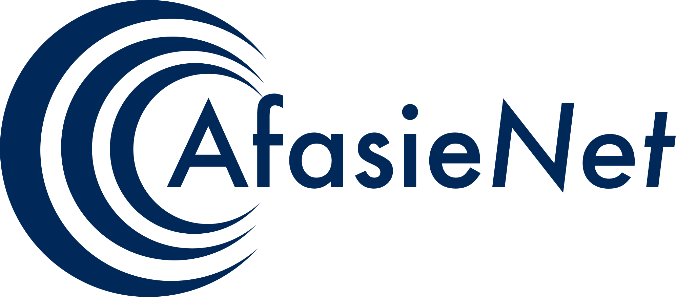 Vul het werkwoord inDe man …………………………………. …….. een pijp.

Alles wordt wit. Het ………………………………………

De vrouw …………………………………….. een brief.

De chirurg ………………………………… de patiënt.

De pizzabezorger ………………………….. de pizza.

De tekenaar ……………………………………… de tekening.

De automobilist …………………………… de auto.

Het kind ……………………………………. de melk.

De juffrouw ………………………………………. een verhaal.De vogel …………………………………… door de lucht.

De vrouw …………………………………….. de sla.

De monteur …………………………………….de auto.

De meester ………………………………………….een instructie.

De slak ……………………………… over de stoep.

De vleermuis …………………………………. aan een tak.

De man ………………………………………. naar een CD.

Vul het werkwoord inHet kind ……………………………………………. in de zandbak.

Het kind ……………………………………….een vormpje.

Het kind ………………………………………….vieze handen.

Het meisje …………………………………….op de ijsbaan.

Ze ……………………………….op het ijs.

Het meisje …………………………….. haar arm.

De ambulance ………………………haar naar het ziekenhuis.

De dokter ……………………………………..de patiënt.

Het meisje …………………………………..in haar bed.

De jongen ……………………………………..een e-mail.

De baby ……………………………………….naar zijn moeder.

De musicus …………………………………….een stuk.

De gids ………………………………………….de groep.

De vrouw ……………………………………………..in haar agenda.

De aap …………………………………………..een banaan.

De aap …………………………………………….aan een tak.
Vul het werkwoord inSneeuwklokjes …………………………………………… in januari.

De muziek ………………………………… door de straat.

De tijger …………………………..in zijn kooi.

De politieagent ……………………………de dief.

De jongen …………………………de televisie aan.

Het paard ……………………….door de wei.

De tolk …………………………………..de boodschap.

De marktkoopman ……………………………zijn waren aan.

De piloot ………………………………het vliegtuig.

De stewardess …………………………de drankjes.

De kruier ……………………………de koffers.

De visser ………………………………….de vis.

De voorzitter ………………………………de vergadering.

De tennisser …………………………………..het toernooi.

De man …………………………………..de drenkeling.

De kapper …………………………………de haren.




Vul het werkwoord inDe eskimo …………………………………..in een iglo.

De indiaan ……………………………..op het paard.

Het kind …………………………een mooie tekening.

De vrouw ……………………………..haar moeder van het station.

De krantenjongen …………………………….de krant.

De architect ……………………………….het gebouw.

De advocaat …………………………..een pleidooi.

De boer ……………………………….de akker.

Het paard……………………….over de hindernis

De koe	……………………………in de wei.

De vis ……………………………….in het water.

De vogel……………………………..in de lucht.

De verpleegster……………………………de zieke man.

De kapper………………………..de klant.

De kassajuffrouw………………..de boodschappen af.

De vertegenwoordiger……………………..zijn artikelen.Vul het werkwoord inDe soldaat……………………….voor zijn land
De soldaat………………………zijn landDe sergeant………………………….zijn soldatenDe soldaat………………………..voor zijn levenDe generaal……………………de vijand dood.De tijger……………………..zijn prooi.De spin…………………………….een vlieg.De bakker……………………………….lekkere broden.De slager…………………………….een boerenmetworst.Het meisje……………………….naar de radio.Op de radio……………………………………een mooi liedje.De mannen……………………………..hun baarden er af.De schipper……………………….door zijn verrekijker.De appels…………………………..aan de boomDe borden………………………..op tafelIk ………………………..een boterhamVul het werkwoord in1.	Ik………………………………….een tomaat in stukjes.2.	Hij …………………………………een brief3.	Wij ……………………………….allemaal het zelfde boek.


4.  	De mensen………………………………………..op vakantie.
5. 	De piloot……………………………………….het vliegtuig.


6.	Zij……………………………………………………….met de boot.

7.  	Ik ………………………………………………….een lekkere pan soep.8.  	De kikker……………………..9.  	De vrouw………………………………om hulp.10  	De kat………………………………………….een muis.11 	Iedereen………………………………………naar huis.12 	De oliebol…………………………………..me erg goed.13 	De tandarts……………………………………..de rotte kies.14 	De studenten……………………………………….hard voor hun tentamens15 	De olifanten……………………………………erg luid16 	De oppasser …………………………………….de leeuwenVul het werkwoord inIk …………………………………naar de televisie.De jongen ……………………………………………..het bange meisjeDe man…………………………………..zijn stropdasIk ………………………………mijn tanden.Hij ……………………………………………….zijn vuile handen zorgvuldigDe man……………………………………alle kozijnen van het huis.De mug……………………………………………..mij op mijn armDe secretaresse……………………………..de brief op de computerWij………………………………………..naar schoolDe auto…………………………voor de overstekende voetganger.De blaadjes ……………………………van de bomen in herfst.De slang………………………………………over de vloerDe student………………………………………een lastige vraag.De bij …………………………………Ik……………………………………………….een boterham met pindakaasDe scooter……………………………….veel te hardVul het werkwoord in1.  	De politie……………………………………de scooter
2.  	Het mooie weer……………………………………….aan3.  	Zij………………………………………….de bal.4. 	Ik……………………de postzegel op de brief.


5. 	De pompbediende…………………………de klant

6. 	Wij ………………………………..naar de dierentuin.

7.  	Jij…………………………een ijsje


8.  	De auto…………………………………..uit de bocht